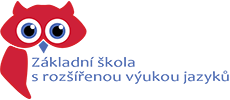 Žádost o odklad školní docházky pro školní rok 2020/2021Zákonný zástupce Jméno	…………………………………………………………………….Adresa	…………………………………………………………………….Telefon ………………………….Dítě …………………………………….			nar. dne ………………………Žádám o odklad školní docházky syna/dcery z důvodu:Podle zákona § 37 zákona č. 561/2004 Sb., doložím svou žádost posouzením příslušnéhoškolského poradenského zařízení a odborného lékaře nebo klinického psychologa.V ………………………………..  dne…………			…………………………….										    PodpisNa 2. straně:Vyjádření školského poradenského zařízení2.	Vyjádření odborného lékaře nebo klinického psychologa1. Vyjádření školského poradenského zařízení:Datum:		Podpis psychologa:2. Vyjádření odborného lékaře nebo klinického psychologa:Datum:	Podpis lékaře:	(razítko zdravotního zařízení)